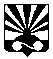 Российская ФедерацияНовгородская областьОкуловский муниципальный районАДМИНИСТРАЦИЯ БОРОВЕНКОВСКОГО СЕЛЬСКОГО ПОСЕЛЕНИЯР А С П О Р Я Ж Е Н И Еот   21.04.2023  № 24-рг п. БоровёнкаОб установлении на территорииАдминистрации Боровёнковского сельского поселения особого противопожарного режима       В целях обеспечения пожарной безопасности, защиты жизни и здоровья граждан и их имущества от пожаров, в соответствии со ст.ст.19, 30 Федерального закона от 21 декабря 1994 года № 69-ФЗ «О пожарной безопасности»1.Установить с 24.04.2023  на территории поселения особый противопожарный режим.2.Запретить в период особого противопожарного режима:2.1.Проведение пожароопасных работ за исключением работ, проводимых под постоянным контролем ответственных лиц, разведение костров, топку уличных печей в сельских населенных пунктах, на предприятиях и садовых участках.2.2.. Запретить неконтролируемое выжигание стерни и сухой травы на полях, сенокосных, пастбищных площадях и обочинах дорог. 3. Запретить разведение костров, сжигание мусора и сухой травы.3.1.Администрации Боровёнковского сельского поселения:
3.2. Организовать проведение  разъяснительной  работы с населением о мерах пожарной безопасности и действиях в случае возникновения пожара, необходимости установления у каждого жилого строения емкости (бочки) с водой.3.3.Произвести в населенных  пунктах, граничащих с лесными участками, устройство защитных противопожарных полос; опашку, удаление сухой растительности.4. Опубликовать постановление в бюллетене «Официальный вестник Боровёнковского сельского поселения» и разместить на официальном сайте Администрации Боровёнковского сельского поселения в информационно-телекоммуникационной  сети «Интернет».Глава сельского поселения                                 Н.Г. Пискарева 